Good Shepherd Catholic School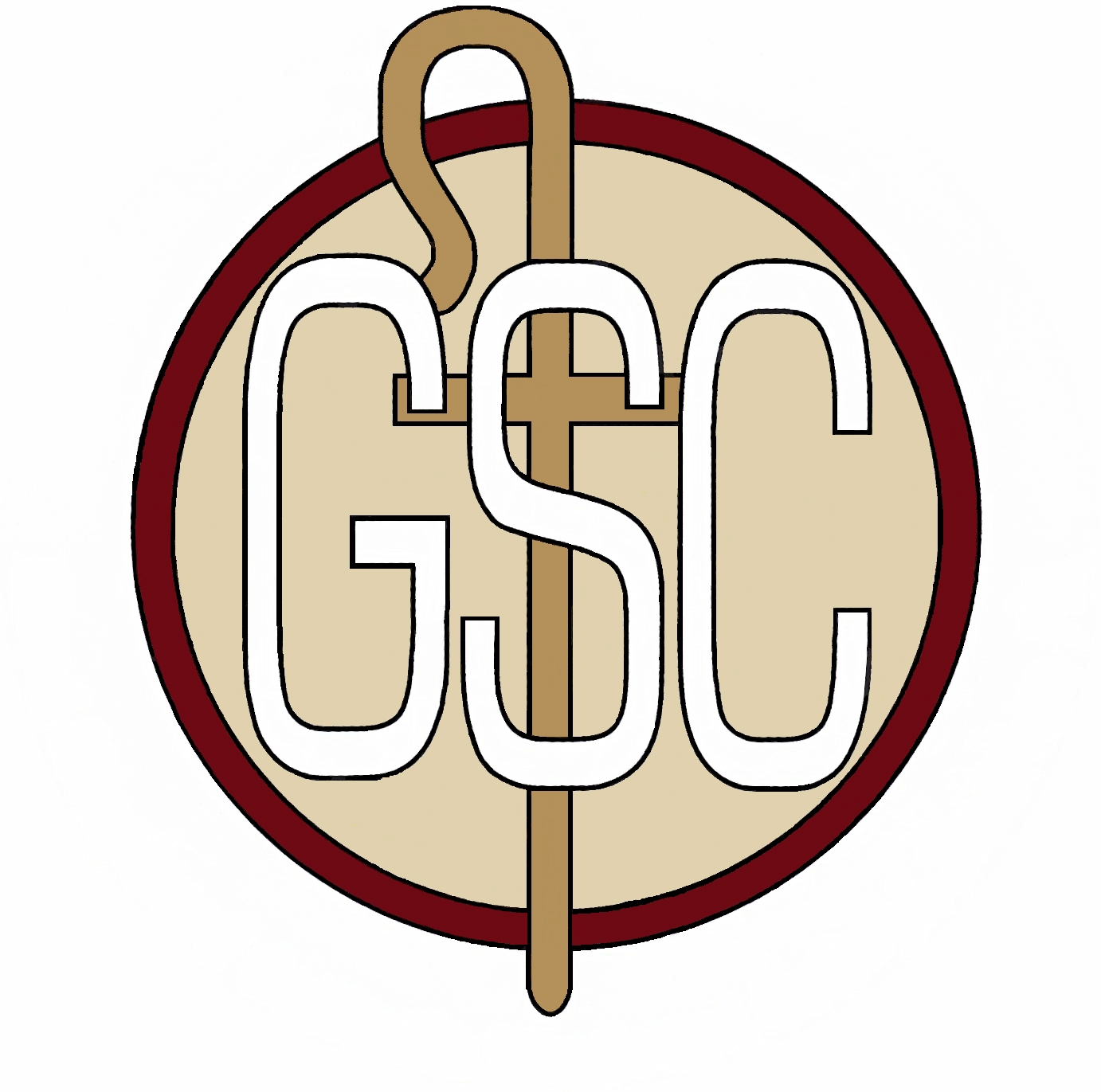 Registration Fee: $15.00  Daily - $15.00 for the first child, $12.00 for each additional child                         CARES FAMILY REGISTRATION2018 - 2019Date:_____________FAMILY NAME:__________________________STUDENT (S) NAME: _____________________ 		__________________________________________________________________________________PHONE #________________________________………………………………………………………………CARES IS BILLED IN ADVANCE BASED ON WHAT YOU SCHEDULE.Time scheduled but not used will be credited the following month.Time NOT scheduled but used will be added to the next billing cycle.DAYS SCHEDULED PER WEEK:  ______________Questions regarding CARES – Mrs. Marilyn Shapiro – 215-884-1591        …………………………………………………………………Please note:  All billing will appear on your monthly SMART Invoice.Billing will be based on your above choice.Any family with a bill 30+ days past due will lose CARES privileges.Any family picking up 15+ minutes after 6:00pm will be charged an additional $12.Family Authorized Signature:__________________________________……………………………………………………………………………………………………………………..(For Office Use only)Registration Fee Paid: ____________          Received By:__________________________